ВИКОНАВЧИЙ КОМІТЕТ ПОКРОВСЬКОЇ МІСЬКОЇ РАДИДНІПРОПЕТРОВСЬКОЇ ОБЛАСТІ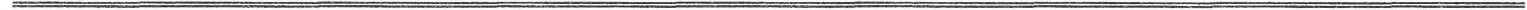 ПРОЄКТ  РІШЕННЯПро внесення змін до рішення виконавчого комітетуПокровської міської ради Дніпропетровської області від 26.08.2020  №320З метою унормування питання організації пільгового харчування  дітей загальної середньої та дошкільної освіти, на виконання спільного наказу Міністерства охорони здоров'я України та Міністерства освіти і науки України                              від 01.06.2005  за №242/329 «Про затвердження Порядку організації харчування дітей у навчальних та оздоровчих закладах», наказу Міністерства освіти і науки України від 21.11.2002  №667 (зі змінами та доповненнями) «Про затвердження Порядку встановлення плати для батьків за перебування дітей у державних                               і комунальних дошкільних та інтернатних навчальних закладах», керуючись                п.6 ст.32, ст.52 Закону України «Про місцеве самоврядування в Україні»,                  ст.25 Закону України «Про освіту», ст.10 Закону України «Про внесення змін до деяких законів України щодо забезпечення безкоштовним харчуванням дітей, один із батьків яких загинув (пропав безвісти), помер під час захисту незалежності та суверенітету України», виконавчий комітет міської ради ВИРІШИВ:Внести  зміни до рішення виконавчого комітету Покровської міської ради від 26.08.2020 №320 «Про затвердження Порядку встановлення батьківської плати за харчування дітей в закладах освіти об'єднаної територіальної громади міста Покров у новій редакції»:   - абзац 5 підпункту 1.1. викласти в такій редакції: «наказ Міністерства охорони здоров'я України від 25.09.2020 №2205, зареєстрованого в Міністерстві юстиції України 10 листопада 2020 року за №1111/35394 «Про затвердження Санітарного регламенту для закладів загальної середньої освіти»; 	- доповнити пункт 2.1. підпунктом 2.2.12 наступним текстом: «дітей з числа осіб, визначених у статті 10 Закону України «Про статус ветеранів війни, гарантії їх соціального захисту»;- доповнити пункт 2.4. підпунктом 2.4.11. наступним текстом: «Для дітей, які мають статус дітей з числа осіб, визначених у статті 10 Закону України «Про статус ветеранів війни, гарантії їх соціального захисту»:- клопотання керівника закладу;- заява батьків;- копія посвідчення члена сім'ї військовослужбовця, який загинув          (пропав безвісти), помер під час захисту незалежності та суверенітету України»;- підпункт 3.1.2. викласти в такій редакції: «дітей з числа осіб, визначених у статті 10 Закону України «Про статус ветеранів війни, гарантії їх соціального захисту»;- підпункт 3.1.4. доповнити наступним текстом: «дітей з числа осіб, визначених у статті 10 Закону України «Про статус ветеранів війни, гарантії їх соціального захисту»;- доповнити пункт 3.3. підпунктом 3.3.9. наступним текстом: «Для дітей, які мають статус дітей з числа осіб, визначених у статті 10 Закону України «Про статус ветеранів війни, гарантії їх соціального захисту»:- клопотання керівника закладу;- заява батьків;- копія посвідчення члена сім'ї військовослужбовця, який загинув          (пропав безвісти), помер під час захисту незалежності та суверенітету України».2. Контроль за виконанням цього рішення покласти на заступника міського голови Бондаренко Н.О.